Załącznik 1, Karta pracy - sprawozdanie z zajęć Laboratorium OSR↑ wypełnia student  ↑↑ wypełnia prowadzący ↑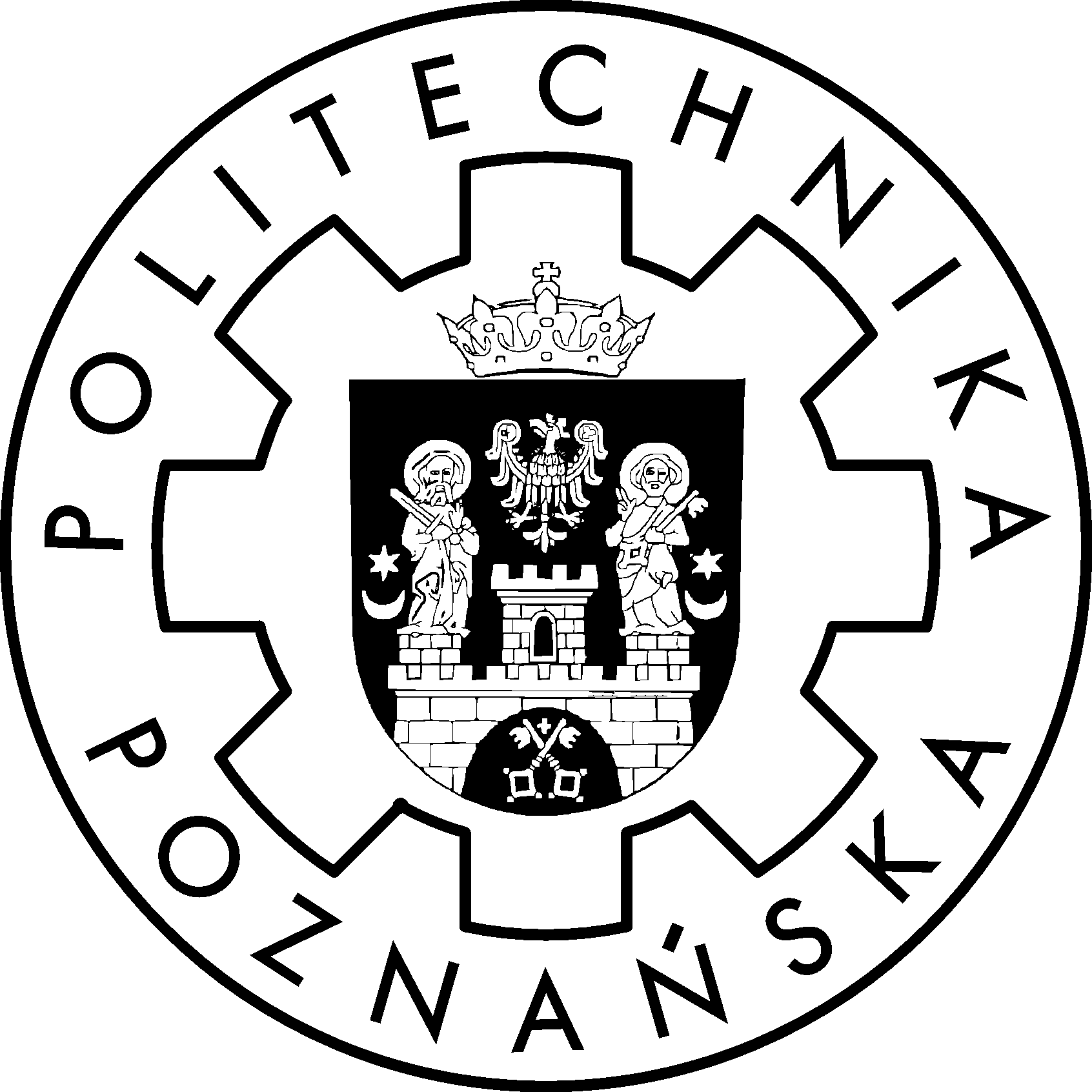 Wydział Inżynierii ZarządzaniaPolitechniki PoznańskiejLaboratorium Organizacji Systemów Ratownictwa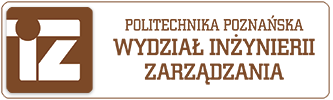 Ćw. nr:Temat ćwiczenia::Prowadzący:Kierunek  i rodzaj studiów:Temat ćwiczenia::Prowadzący:Kierunek  i rodzaj studiów:Temat ćwiczenia::Ćwiczenie wykonał:Semestr:Temat ćwiczenia::Ćwiczenie wykonał:Rok akademicki:Data wykonania ćwiczenia:Ćwiczenie wykonał:Data przyjęcia ćwiczenia:Podpis oceniającego:Ocena:
KARTA ĆWICZENIA
zawiera następujące elementy:     1. Charakterystyka obiektu.     2. Przebieg ćwiczenia.     3. Uwagi i wnioski.     4. Przepisy prawne mające zastosowanie w ćwiczeniu.